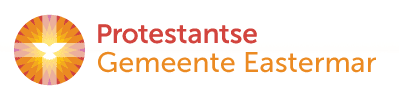 Orde van dienst voor zondagavond  1 juli 2018 in de Protestantse Dorpskerk te Oostkapelle. 2de  zondag van de Zomer. Kleur: groen. Avondzang dienst  met medewerking van het Projectkoor Nieuw Liedboek o.l.v. Stoffelien Cool- Korporaal. Predikant is ds. Ph.A. Beukenhorst, ouderling van dienst Anja den Hollander en organist Rinus Jobse. DIENST VAN DE VOORBEREIDINGVoorzang:   Liedboek 243: 1 (koor), 2 (man), 5 (vrouw), 6 (allen) en 7 (canon)Welkom en mededelingen door de ouderling van dienstZingen (staande):   Liedboek 248:  allen zingen strofen 1, 2, 3 en 4Inleiding / Stil gebed / Bemoediging en groet:	Ds.:         Onze hulp is in de naam van de Heer, die hemel en aarde gemaakt heeft,Allen:	    die trouw houdt tot in eeuwigheid,Ds.:         en niet zal loslaten wat in zijn Naam eenmaal tot leven is geroepen.         Genade, barmhartigheid en vrede, van God onze Vader en van Jezus Christus onze Heer.            Allen:	    AmenGebed van toenadering:Ds.:	Heer, onze God,        Allen:	 Vergeef ons wat wij misdedenDs.:	en laat ons in vrede leven        Allen:      Amen     (hierna weer zitten)Koor zingt:  ‘Agios o theos’  [Heilige God, sterke, onsterfelijke, erbarm u over ons]DIENST VAN HET WOORDGebed bij de opening van de BijbelBijbellezing:  Psalm 4, 1  t/m 9  (NBV) – Lector: Noor Maclean Zingen:   Liedboek 245:  koor strofe 1;  allen strofen 2 en 3Tekst ter bezinning:  ‘Gevlekte pracht’  (Gerard M. Hopkins, p.1516 in ‘Liedboek’)Zingen:  Liedboek 979:  koor 1 en 2;  allen 3; vrouwen 4; mannen 5; allen 6 en 14Bijbellezing:  Marcus 5, 35  t/m  43  (NBV) – Lector: Noor Maclean Zingen:   Liedboek 258: koor strofen 1 en 2  daarna allen strofe 3 Tekst, ter bezinning:  ‘Zing jezelf in slaap’ (Frans Cromphout, p.577 in ‘Liedboek’)Zingen:   Liedboek 268:   koor strofen 1  daarna allen strofe 2DIENST VAN GEBEDEN EN GAVENDankgebed en voorbeden – acclamatie tijdens de voorbeden (op 3 momenten) zingen: Liedboek 256 (Nederlands) 1ste keer koor 4-stemmig, 2de koor neuriet melodie ‘noe’ en 3de keer zingen allen met koor mee Stil gebed;  koor zingt het Onze VaderCollecten voor het Kerkrentmeesterschap en het PKN Jeugdwerk JOPOrgelspel tijdens de collecteZingen slotlied (staande):  Liedboek 257 (Nederlands): bij elke strofe zingt het koor de 1ste regel, allen vallen in bij de 2de regel  “waak, Gij Schepper,…” Tekst als heenzending: ‘Ook daar waakt er een’ (Andries Govaart, p.589  Liedboek)Zegen   /    Zingen (staande):   Liedboek 431.c.  Groet aan de voordeur   